All of the material in this booklet has little or nothing to do with folk music, except that it is good to sing and memorable. In addition songs need to be accompanied on an instrument, the guitar mostly, and these fit very well. So we must not judge them on the same lines as what we term folk music as the cultural elements are clearly different and the music is far more artistic.Joseph and his Technicolour DreamcoatAny Dream will doI closed my eyes, drew back the curtainTo see for certain what I thought I knew
Far-far away, someone was weeping
But the world was sleeping
Any dream will do

I wore my coat, with golden lining
Bright colours shining, wonderful and new
And in the east, the dawn was breaking
And the world was waking
Any dream will do

A crash of drums, a flash of light
My golden coat flew out of sight
The colours faded into darkness
I was left alone

May I return to the beginning
The light is dimming, and the dream is too
The world and I, we are still waiting
Still hesitating
Any dream will do 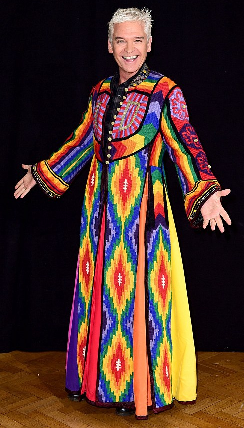 A crash of drums, ...May I return to the beginning ...Close Every DoorClose every door to me,
Hide all the world from me
Bar all the windows
And shut out the light
Do what you want with me,
Hate me and laugh at me
Darken my daytime
And torture my night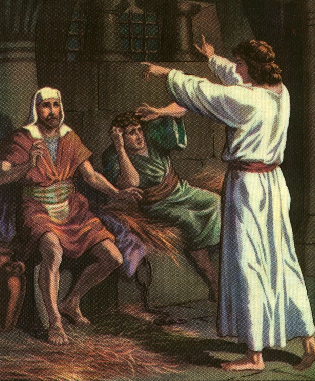 If my life were important I
Would ask will I live or die
But I know the answers lie
Far from this world Close every door to me,
Keep those I love from me 
Children of Israel
Are never alone
For I know I shall find
My own peace of mind
For I have been promised
A land of my own The Lion King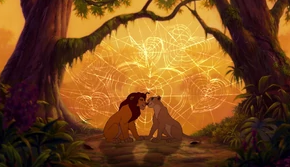 Can You Feel the Love TonightThere's a calm surrender to the rush of day When the heat of a rolling wind can be turned away 
An enchanted moment, and it sees me through
It's enough for this restless warrior just to be with youAnd can you feel the love tonight
It is where we are
It's enough for this wide-eyed wanderer
That we got this far
And can you feel the love tonight
How it's laid to rest
It's enough to make kings and vagabonds
Believe the very bestThere's a time for everyone if they only learn
That the twisting kaleidoscope moves us all in turn
There's a rhyme and reason to the wild outdoors
When the heart of this star-crossed voyager beats in time with yours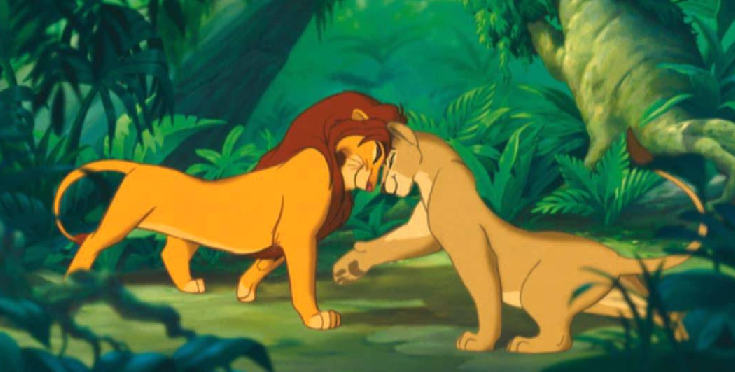 Half a Sixpence‘Enery the eighth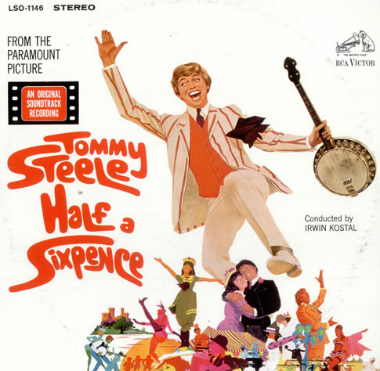 I’m ‘Enery the eighth I am‘Enery the eighth I am I amI got married to the widow next doorShe’s been married seven times beforeNow every one was an ‘EneryShe wouldn’t have a Billy or a SamI’m her eighth old man named ‘Enery‘Enery the eighth I am 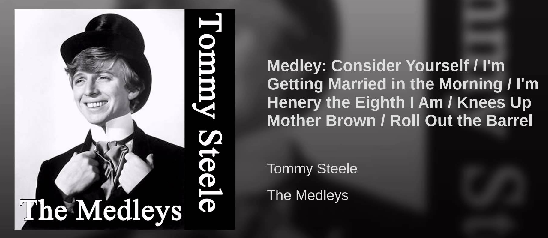 Robin Hood – Prince of Thieves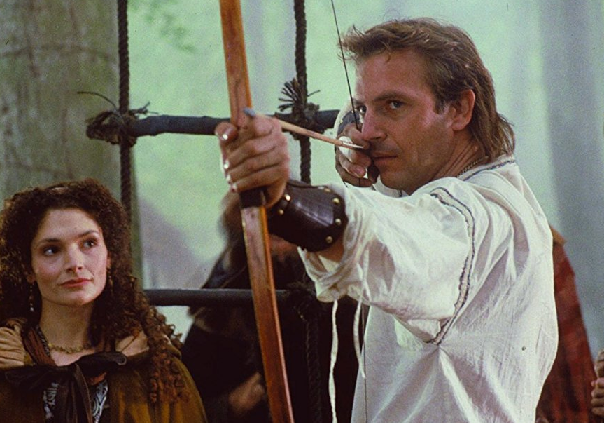 I do it for youLook into my eyes - you will see
What you mean to me
Search your heart - search your soul
And when you find me there you’ll search no more
Don’t tell me it’s not worth tryin’ for
You can’t tell me it’s not worth dyin’ for
You know it’s true
Everything I do - I do it for you

Look into my heart - you will find
There’s nothin’ there to hide
Take me as I am - take my life
I would give it all I would sacrifice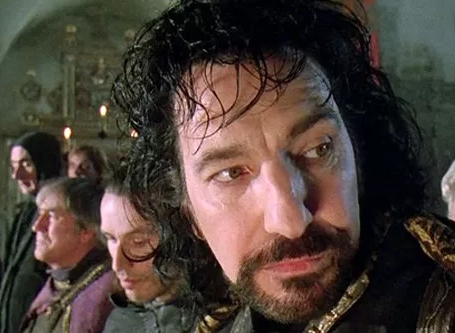 
Don’t tell me it’s not worth fightin’ for
I can’t help it there’s nothin’ I want more
Ya know it’s true
Everything I do - I do it for youThere’s no love - like your love
And no other - could give more love
There’s nowhere - unless you’re there
All the time - all the way

Don’t tell me it’s not worth tryin’ for
I can’t help it there’s nothin’ I want more 
I would fight for you - I’d lie for you
Walk the wire for you - ya I’d die for you

Ya know it’s true
Everything I do - I do it for you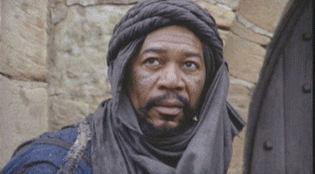 A very catchy tune coming from a reasonable film. The tune so stuck in my mind that I had to put guitar chords to it and use it in Singlish. It’s an interesting introduction to the myths of Robin Hood, the name already familiar in the 7th Century.Sanders of the River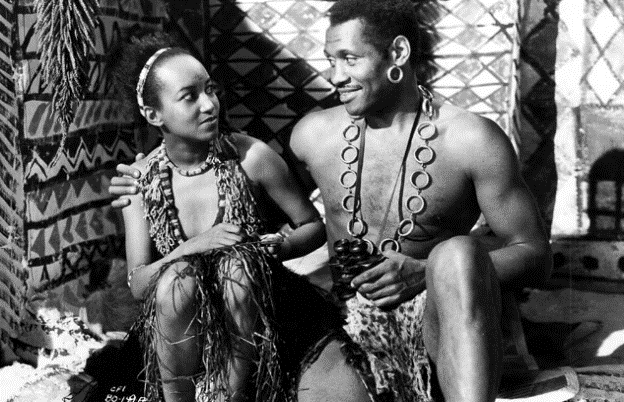 My Little Black DoveMy little black dove, Curl up in your nest of love 
The moon is a charm to keep you from harm
Safe here at my breastThe stars all are alive to watch over you all night
The river of sleep flows gentle and deep
To rock you to restSo sleep little one till darkness is by
Sleep till the sun rises up in the skyMy little black dove curl up in your nest of love 
And go to your rest asleep at my breastCanoe Song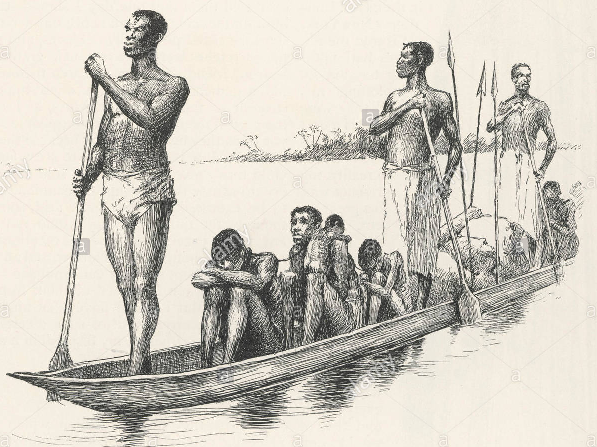 Ayeoko, yegobde (x2)Ayeoko (x3)Ayeoko, yegobde (x2)The current swings, the water sings a river rhymeOh, light is the burden of labourWhen a man bends his back with his neighbourSo each for a-a-all We stand or fa-a-allAnd each for all until we reach our journey's endRight top: Congo; slaver’s canoe. This dugout canoe, made from a single tree requires skill to control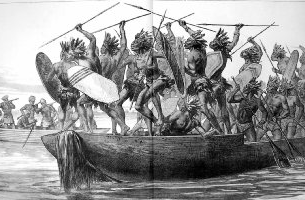 Right: Congo; war canoe – tribesmen prepare to hunt for slaves to sell to coastal traders.Zoltan Korda heard the first part as he travelled through the Congo on location. The second part for the film Sanders of the River was added for the film story. Paul Robeson hated the film and thought the songs degrading. The verses continue …‘Sandy the strong, Sandy the wiseRighter of wrongs, hater of liesLaughed as he fought, fought as he playedAs he has loved now let it be made etc.’The original African version would almost certainly have been the repetition of the first lines only. The words of African songs tend to be repetitive and of little consequence. They are just mouth music.Sharpe (TV series)Over the Hills and Far Away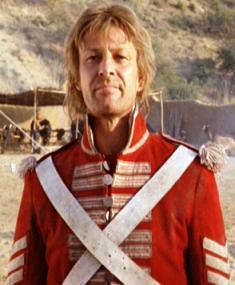 Hark now the drums beat up again  
For all true soldier gentlemen  
So let us list and march I say  
And go over the hills and far away  Chorus: Over the hills, and o'er the main  
To Flanders, Portugal and Spain  
King George commands and we obey  
And go over the hills and far awayCome gentlemen that have a mind  
To serve a king that's good and kind  
Come list and enter in to pay  
And go over the hills and far away  Here's forty shillings on the drum  
For those that volunteer to come  
With shirts and clothes and present pay  
When over the hills and far away  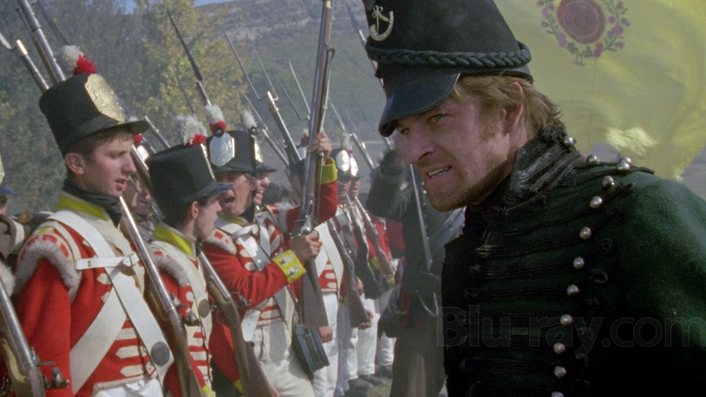 Hear that brave boys, and let us go  
Or else we shall be prest you know  
Then list and enter in to pay  
And go over the hills and far awayThe constables they search about  
To find such brisk young fellows out  
Then let's be volunteers I say  
Over the hills and far away  Since now the French so low are brought  
And wealth and honour's to be got  
Who then behind would sneaking stay?  
When over the hills and far away  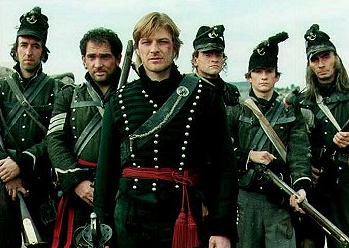 No more from sound of drum retreat  
When Marlborough and Galway beat  
The French and Spaniards every day  
Over the hills and far away  He that is forced to go and fight  
Will never get true honour by't  
Whilst volunteers shall win the day  
When over the hills and far awayHe that is forced to go and fight  
Will never get true honour by't  
Whilst volunteers shall win the day  
When over the hills and far away  What tho' our friends our absence mourn  
We all with honours shall return  
And then we'll sing both night and day  
Over the hills and far away  Prentice Tom may well refuse  
To wipe his angry master's shoes  
For now he's free to sing and play  
Over the hills and far away  Over rivers, bogs and springs  
We all shall live as great as kings  
And plunder get both night and day  
Over the hills and far away  And we shall live more happy lives  
Free of squalling brats and wives  
Who nag and vex us every day  
So it's over the hills and far away  The GraduateDustin Hoffman played the lead in a very well-known and liked film, the graduate. The story is of little consequence, however, there are two songs from the film which are very well known. The songs were written and sung by ‘Simon and Garfunkel’ we are told, but one of the songs is clearly not written, only adapted from an old English folk song ‘Scarborough Fair’ The version I perform is one by Martin Carthy, performer in the years prior to the release of the graduate using the same tune. There are other versions with different tunes too.I call this an ‘unlove’ song as his ‘lover’ is asked to do things which are clearly impossible. In fact he’s saying that he wouldn’t marry her if she were the last person on the planet!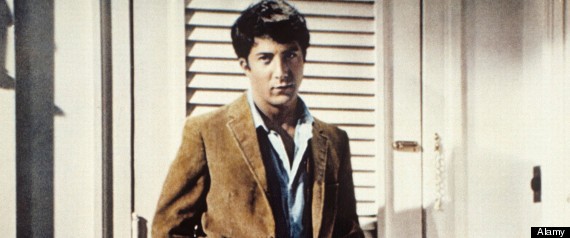 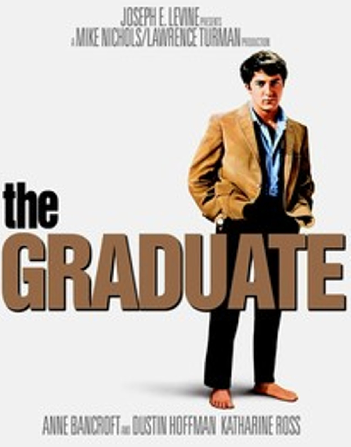 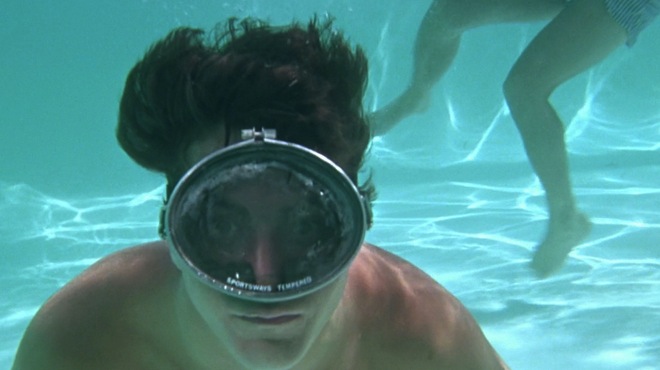 Scarborough FairChorus:Are you going to Scarborough Fair, Parsley, sage, rosemary and thymeRemember me to one who lives there, For she once was a true love of mineTell her to make me a cambrick shirtWithout any seams or needleworkTell her to wash it in yonder dry wellWhere water ne’er sprung nor drop of rain fellTell her to dry it on yonder thornWhich never saw blossom since Adam was born  Tell her to buy me an acre of land: Between the salt water and the sea strand. Tell her to plough it with a long thornAnd to sow it all over with one peppercornTell her to reap it with a sickle of leatherAnd tie it all up with one peacock’s featherSounds of Silence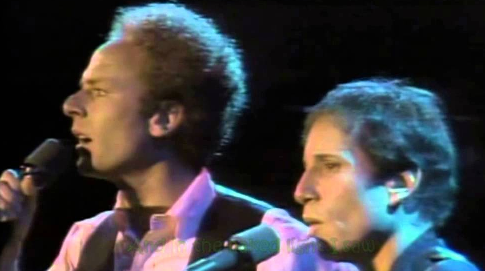 Hello darkness my old friend,I've come to talk with you again.Because a vision softly creepingLeft it's seed while I was sleeping,And the vision that was planted in my brainStill remainsWithin the sounds of silence.In restless dreams I walked alone,Narrow streets of cobble stone.'Neath the halo of a street lamp,I turned my collar to the cold and damp,When my eyes were stabbed by the flash of a neon lightThat split the nightAnd touched the sounds of silence.And in the naked light I sawTen thousand people, maybe more.People talking without speaking,People hearing without listening,People writing songs that voices never shared,And no one daredDisturb the sounds of silence."Fools!" said I, "you do not know,Silence like a cancer grows.Hear my words that I might teach you,Take my arms that I might reach you."But my words like silent raindrops fell...And echoed in the wells of silence.Show BoatShow Boat is a musical in two acts, with music by Jerome Kern and book and lyrics by Oscar Hammerstein II, based on Edna Ferber's best-selling novel of the same name. The musical follows the lives of the performers, stagehands and dock workers on the Cotton Blossom, a Mississippi River show boat, over 40 years from 1887 to 1927. Its themes include racial prejudice and tragic, enduring love. The musical contributed such classic songs as "Ol' Man River", "Make Believe", and "Can't Help Lovin' Dat Man".Ol Man RiverOl' man river, Dat ol' man river
He mus' know sumpin', But don't say nuthin',
He jes keeps rollin', He  keeps on rollin' along

He don' plant taters, He don't plant cotton,
An' dem dat plants 'em, is soon forgotten,
But ol' man river, He jes keeps rollin' along.

You an' me, we sweat an' strain,
Body all achin' an' racket wid pain,
Tote dat barge!, Lif' dat bale!
Git a little drunk, An' you land in jail.

Ah gits weary, An' sick of tryin'
Ah'm tired of livin', An' skeered of dyin',
But ol' man river, He jes' keeps rolling' along.

Coloured folks work on de Mississippi,
Coloured folks work while de white folks play,
Pullin' dose boats from de dawn to sunset,
Gittin' no rest till de judgement day.Don't look up, An' don't look down,
You don' dast make, De white boss frown.
Bend your knees, An' bow your head,
An' pull date rope, Until you' dead.
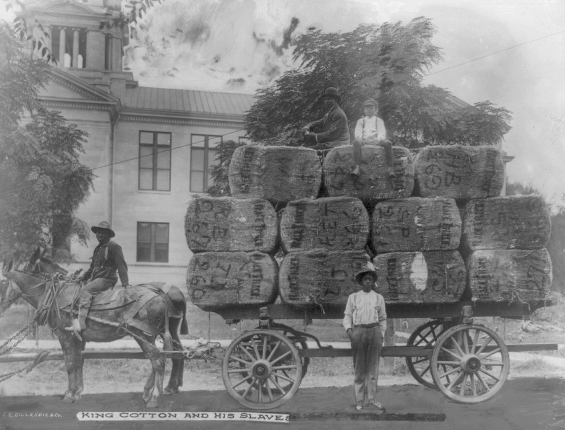 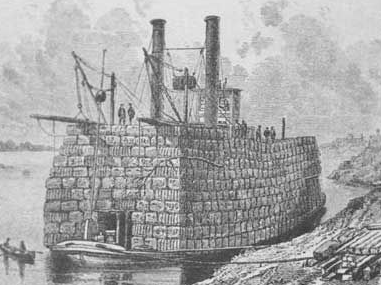 River boat loaded with cotton bales.                           A cart full of cotton bales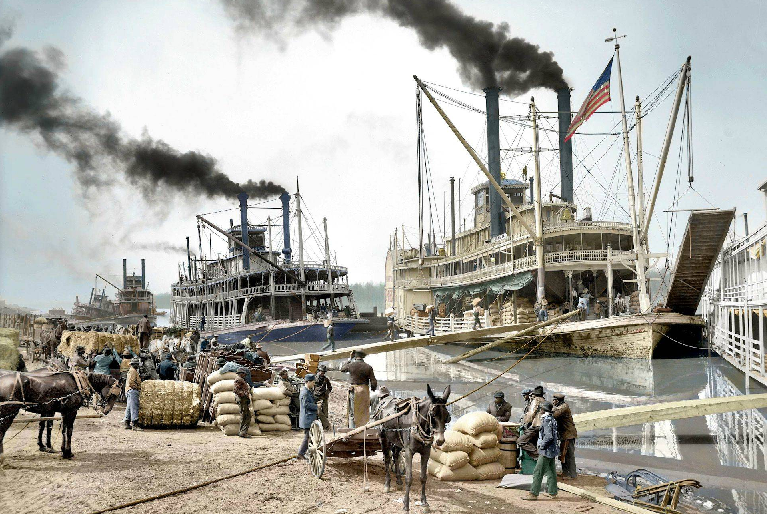 Above: Sternwheeler  steam boats at Vicksberg 1907 – taking on a cotton cargo in bales.Avery Robinson composed Water Boy "a Negro convict song," in 1922. Folklorist Alan Lomax wrote in 1939 "that portions of "Water Boy" were sung before 1922. Robinson wove together material from different sources to make the song. "Water Boy," as it stands, is not a folk-song in the opinion of either John A. Lomax or myself, but if its popularity continues, it may, of course, become one."Robinson originally wrote it for Roland Hayes, a lyric tenor, the first African American male concert artist to receive wide international acclaim. Later, Robinson worked with Paul Robeson, a deep bass.The irony of beautiful music arising from prisoners in horrific conditions is astounding.WaterboyWaterboy, where are you hiding 
If you don't come, I’m gonna tell your daddy 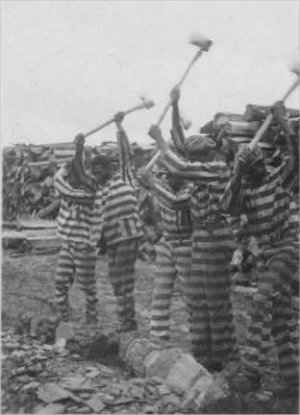 There ain't no hammer, that's on a this mountain 
That rings like mine boy, that rings like mine 
I done bust this rock boy, from here to the Macon 
All the way to the jail boy, way back to the jail 

You Jack ´o diamond, you Jack ´o diamond 
Know you of old boy, I know you of old 
You done rob my pocket, you done rob my pocket 
Of silver and gold boy, my silver and gold There ain't no sweat boy, that's on a this mountain 
That runs like mine boy, that runs like mine I done bust this rock boy, from here to the Macon 
All the way to the jail boy, way back to the jailRight: African American convicts working with axes and singing in wood yard, Reed Camp, South Carolina. Photo: Alan Lomax, 1934. 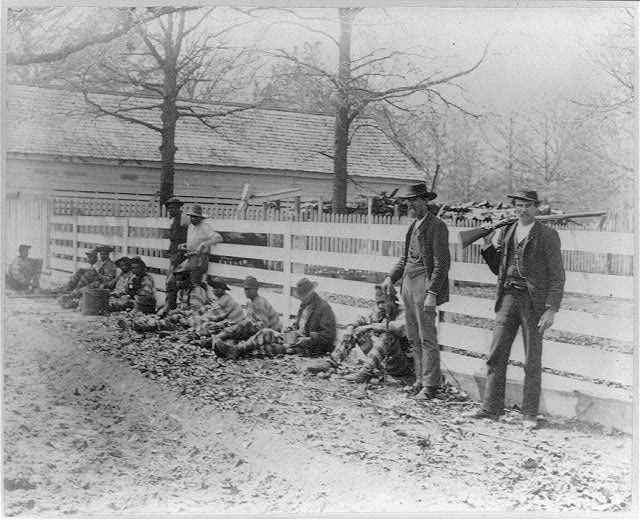 Above: Chain gang prisoners and guards, Thomasville, Georgia. Photo: Joseph John, c 1890. Pictures courtesy of the Library of Congress. Paul Robeson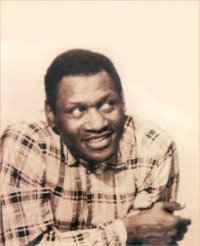 Not all of the songs included in the programs of Paul Robeson's earliest concerts were spirituals. Throughout his concert career, one of his favorite songs was “Water Boy,” a black secular song written by the well-known white composer, Avery Robinson. Some years ago, Robeson says: I found an interesting reference to that song in my father's 1929 diary: “Of course, technique might help me grow... but that might not make me a greater artist. 'Water Boy' is my best record, made when I was untrained.”Seventeen years later, in 1946, his intuitive affinity for the song was confirmed when he received a letter, accompanied by an African battle axe, from a member of an anthropological expedition to a remote village in southern Angola. Several records had been played on a portable gramophone for the assembled villagers, and one of the songs was my father's rendition of “Water Boy.” As the song ended, the village chief rose, went to his hut, and brought back a ceremonial battle axe which he laid before the gramophone as a gift to "the great chief across the water”. One might wonder how Paul Robeson could speak to the heart of an African chief through a song written by a white composer, but my father was not surprised. By then his search for his African cultural heritage had led him to research the origins of "Water Boy." He discovered that Robinson had heard the song sung by a black Alabama chain gang in a particular county of Alabama where the culture of rural blacks had its origins in southern Angola. Inn of the Sixth Happinessfilm based on the true story of Gladys Aylward, a tenacious British maid, who became a missionary in China during the tumultuous years leading up to the Second World War. The film stars Ingrid Bergman as Aylward and Curt Jürgens as her love interest, Colonel Lin Nan, a Chinese officer with a Dutch father. Robert Donat, who played the mandarin of the town in which Aylward lived, died before the film was released. The musical score was composed and conducted by Malcolm Arnold.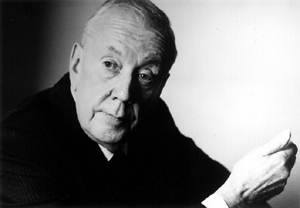 Sir Malcolm Henry Arnold,CBE (21 October 1921 – 23 September 2006) was an English composer. His output of works features music in many genres, including a cycle of nine symphonies, numerous concertos, concert works, chamber music, choral music and music for brass band and wind band. He wrote extensively for the theatre, with five ballets specially commissioned by the Royal Ballet, as well as two operas and a musical. He also produced scores for more than a hundred films, among these The Bridge on the River Kwai (1957), for which he won an Oscar.The film was shot in Snowdonia, North Wales. Most of the children in the film were Chinese children from Liverpool, home to one of the oldest Chinese communities in Europe.The film culminates with the column of children, led by Aylward, marching into the town, singing the song "This Old Man" to keep up their spirits.This Old Man1.   This old man he played one, He played nick-nack on my drumChorus:With a nick-nack paddy-wack give a dog a boneThis old man came rolling home2.   This old man he played two, He played nick-nack on my shoe3.   This old man he played three, He played nick-nack on my knee4.   This old man he played four, He played nick-nack on my door5.   This old man he played five, He played nick-nack on my hive6.   This old man he played six, He played nick-nack on my sticks7.   This old man he played seven, He played nick-nack up to heaven8.   This old man he played eight, He played nick-nack on my gate9.   This old man he played nine, He played nick-nack on my line10. This old man he played ten, He played nick-nack on my hen                                                            (alternative: now and then)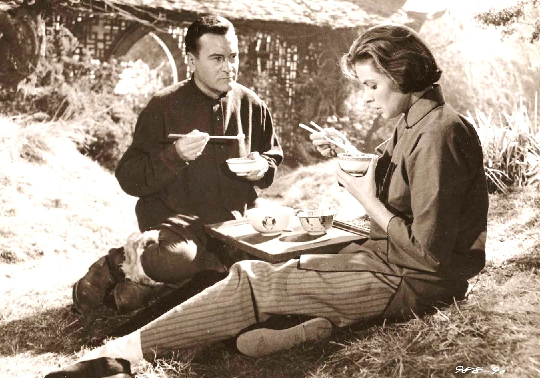 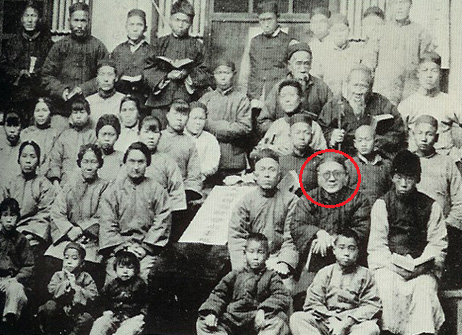 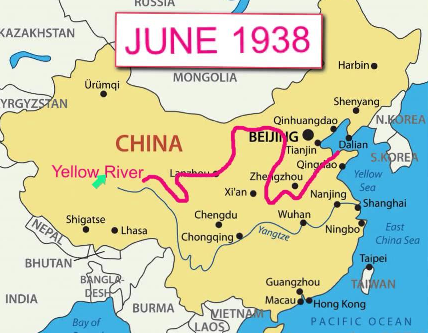 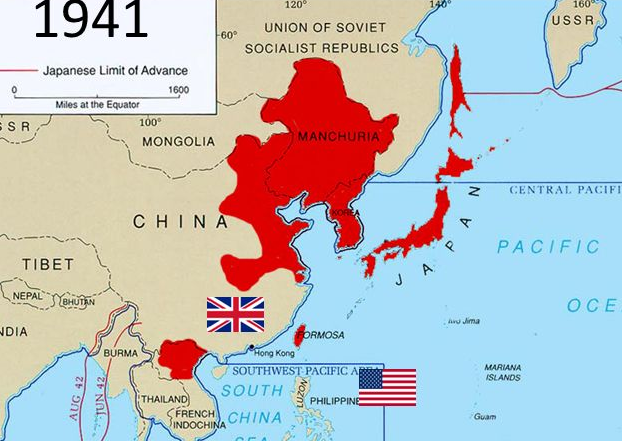 